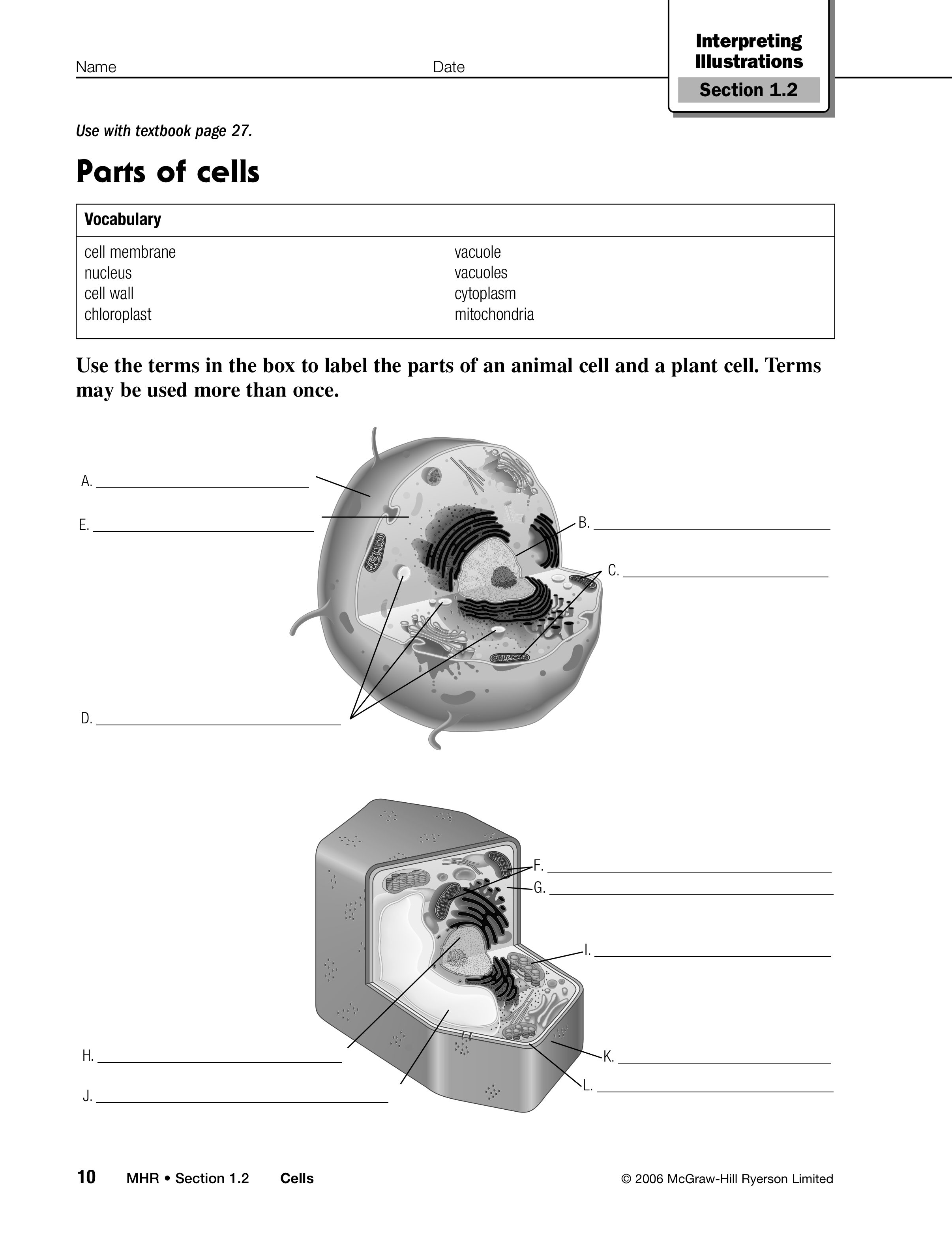 In your own words, state the definition of organelle and provide an example.Which organelle is the control centre of the cell? Explain why.Which structure protects both types of cells? What is the other function of the organelle in question 3?What does the process of cellular respiration provide for the cell? What organelle is responsible for this?Why do plants do photosynthesis? What organelle is responsible for this?How do plant cells differ from animal cells?Science 8 Organelles